Bardwell Playground Construction Begins!Bardwell Families, As we are sure you are well aware, Bardwell School is getting a new playground!  In order to prepare for the installation of the playground, all of the pavement and sidewalks behind the building will be removed.  This process is scheduled to begin September 4th.  Due to the back of our building being a construction site, door 2 and door 6 will no longer be accessible.  As a result, many classes will temporarily enter and exit the building through another door, for approximately on month. These changes will start this Friday, August 31st.Below is a list of classrooms that currently enter and exit through either door 2 or 6.  Next to your child’s teacher’s name is the “new door” that student’s will be entering and exiting through, until playground construction is completed.  The new line-up locations will be designated with signs.  Classroom teachers will also be outside to greet your students.In addition, if your student/s join us for breakfast each morning, they will now enter through door 7.  We greatly appreciate your cooperation, as it is our goal to make sure that all of our students, staff, and families are safe during this exciting process.  If you have any questions, please contact the office at   630-299-5300.Thank you.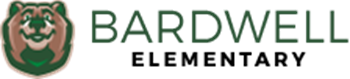 Teacher:New Door:1st Grade: Mrs. HoppDoor 71st Grade: Mrs. SchanksDoor 72nd Grade: Mrs. LemusDoor 12nd Grade: Mrs. RomeroDoor 13rd Grade: Mrs. AntelizDoor 83rd Grade: Mrs. HernandezDoor 13rd Grade: Mrs. HoddenbachDoor 84th Grade: Mr. AyersDoor 94th Grade: Mrs. FishleighDoor 94th Grade: Miss GuerreroDoor 94th Grade: Mrs. LinaresDoor 94th Grade: Mrs. QuillDoor 94th Grade: Mrs. RuoppDoor 7